О создании комиссии  Управления Роскомнадзора по  Тюменской области, Ханты-Мансийскому автономному округу – Югре и Ямало-Ненецкому автономному округу по проверке знаний требований охраны труда	В целях обеспечения требований охраны труда, в соответствии со статьями 212, 215, 218, 224 Трудового кодекса Российской Федерации, на основании постановления Правительства Российской Федерации от 24.12.2021 № 2464 «Об утверждении Порядка обучения по охране труда и проверки знаний требований охраны труда» и приказа Минтруда России от 22.09.2021 № 650н «Об утверждении примерного Положения о комитете (комиссии) по охране труда», 
п р и к а з ы в а ю:1. Для проведения проверки знаний требований охраны труда сотрудников Управления создать постоянно действующую комиссию Управления Роскомнадзора по  Тюменской области, Ханты-Мансийскому автономному округу – Югре и Ямало-Ненецкому автономному в следующем составе:2. Обучение по охране труда и проверку знаний требований охраны труда сотрудников Управления проводить с привлечением организации или индивидуального предпринимателя, оказывающих услуги по обучению работников вопросам охраны труда.3. Специалисту по охране труда отдела организационной, правовой работы и кадров Бругу Владимиру Ренгольдовичу своевременно подавать заявку в отдел административного и финансового обеспечения для заключения государственного контракта (договора) с обучающей организацией с приложением перечня сотрудников для обучения по охране труда и проверки знаний по охране труда 4. Признать утратившими силу приказы Управления от 22.02.2023 № 46
«О создании комиссии  Управления Роскомнадзора по  Тюменской области, Ханты-Мансийскому автономному округу – Югре и Ямало-Ненецкому автономному округу по проверке знаний требований охраны труда» и от 10.03.2023 № 56 «О внесении изменений в приказ Управления от 22.02.2023 № 46
«О создании комиссии  Управления Роскомнадзора по  Тюменской области, Ханты-Мансийскому автономному округу – Югре и Ямало-Ненецкому автономному округу по проверке знаний требований охраны труда».5.  Контроль за исполнением настоящего приказа оставляю за собой.Руководитель                                                                                              О.Д. Шевченко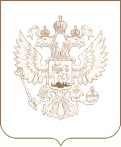 РОСКОМНАДЗОРУПРАВЛЕНИЕ ФЕДЕРАЛЬНОЙ СЛУЖБЫ ПО НАДЗОРУ В СФЕРЕ СВЯЗИ, ИНФОРМАЦИОННЫХ ТЕХНОЛОГИЙ И МАССОВЫХ КОММУНИКАЦИЙПО ТЮМЕНСКОЙ ОБЛАСТИ, ХАНТЫ-МАНСИЙСКОМУ АВТОНОМНОМУ ОКРУГУ – ЮГРЕ И ЯМАЛО-НЕНЕЦКОМУ АВТОНОМНОМУ ОКРУГУП Р И К А З 13.10.2023                                                                                                        № 233РОСКОМНАДЗОРУПРАВЛЕНИЕ ФЕДЕРАЛЬНОЙ СЛУЖБЫ ПО НАДЗОРУ В СФЕРЕ СВЯЗИ, ИНФОРМАЦИОННЫХ ТЕХНОЛОГИЙ И МАССОВЫХ КОММУНИКАЦИЙПО ТЮМЕНСКОЙ ОБЛАСТИ, ХАНТЫ-МАНСИЙСКОМУ АВТОНОМНОМУ ОКРУГУ – ЮГРЕ И ЯМАЛО-НЕНЕЦКОМУ АВТОНОМНОМУ ОКРУГУП Р И К А З 13.10.2023                                                                                                        № 233ТюменьТюменьШевченкоОксана Дмитриевнаруководитель Управления - председатель комиссии;ДорошенкоЕвгений Владимировичзаместитель руководителя Управления – заместитель председателя комиссии;Пасечнюк Наталья Викторовнаначальник отдела организационной, правовой работы и кадров – член  комиссии;Бруг 
Владимир РенгольдовичСпециалист по охране труда отдела организационной, правовой работы и кадров – член комиссииДмитриеваЕлена АлександровнаГлавный специалист-эксперт отдела организационной, правовой работы и кадров-секретарь комиссии